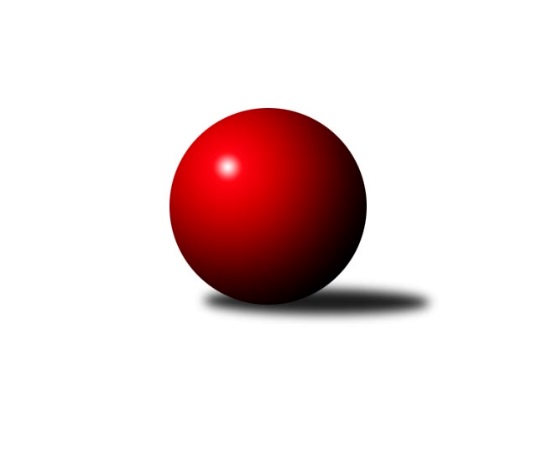 Č.1Ročník 2021/2022	9.6.2024 Krajská soutěž Vysočiny B 2021/2022Statistika 1. kolaTabulka družstev:		družstvo	záp	výh	rem	proh	skore	sety	průměr	body	plné	dorážka	chyby	1.	KK Jihlava D	1	1	0	0	4.0 : 2.0 	(6.0 : 2.0)	1637	2	1135	502	32	2.	KK Jihlava C	1	1	0	0	4.0 : 2.0 	(4.5 : 3.5)	1627	2	1168	459	34	3.	TJ Start Jihlava C	1	1	0	0	4.0 : 2.0 	(3.5 : 4.5)	1615	2	1110	505	35	4.	TJ Třebíč E	1	0	0	1	2.0 : 4.0 	(4.5 : 3.5)	1606	0	1138	468	31	5.	KK SCI Jihlava	1	0	0	1	2.0 : 4.0 	(3.5 : 4.5)	1585	0	1125	460	35	6.	TJ Nové Město na Moravě C	1	0	0	1	2.0 : 4.0 	(2.0 : 6.0)	1588	0	1156	432	39Tabulka doma:		družstvo	záp	výh	rem	proh	skore	sety	průměr	body	maximum	minimum	1.	KK Jihlava D	1	1	0	0	4.0 : 2.0 	(6.0 : 2.0)	1637	2	1637	1637	2.	KK Jihlava C	1	1	0	0	4.0 : 2.0 	(4.5 : 3.5)	1627	2	1627	1627	3.	TJ Start Jihlava C	1	1	0	0	4.0 : 2.0 	(3.5 : 4.5)	1615	2	1615	1615	4.	TJ Třebíč E	0	0	0	0	0.0 : 0.0 	(0.0 : 0.0)	0	0	0	0	5.	TJ Nové Město na Moravě C	0	0	0	0	0.0 : 0.0 	(0.0 : 0.0)	0	0	0	0	6.	KK SCI Jihlava	0	0	0	0	0.0 : 0.0 	(0.0 : 0.0)	0	0	0	0Tabulka venku:		družstvo	záp	výh	rem	proh	skore	sety	průměr	body	maximum	minimum	1.	KK Jihlava D	0	0	0	0	0.0 : 0.0 	(0.0 : 0.0)	0	0	0	0	2.	KK Jihlava C	0	0	0	0	0.0 : 0.0 	(0.0 : 0.0)	0	0	0	0	3.	TJ Start Jihlava C	0	0	0	0	0.0 : 0.0 	(0.0 : 0.0)	0	0	0	0	4.	TJ Třebíč E	1	0	0	1	2.0 : 4.0 	(4.5 : 3.5)	1606	0	1606	1606	5.	KK SCI Jihlava	1	0	0	1	2.0 : 4.0 	(3.5 : 4.5)	1585	0	1585	1585	6.	TJ Nové Město na Moravě C	1	0	0	1	2.0 : 4.0 	(2.0 : 6.0)	1588	0	1588	1588Tabulka podzimní části:		družstvo	záp	výh	rem	proh	skore	sety	průměr	body	doma	venku	1.	KK Jihlava D	1	1	0	0	4.0 : 2.0 	(6.0 : 2.0)	1637	2 	1 	0 	0 	0 	0 	0	2.	KK Jihlava C	1	1	0	0	4.0 : 2.0 	(4.5 : 3.5)	1627	2 	1 	0 	0 	0 	0 	0	3.	TJ Start Jihlava C	1	1	0	0	4.0 : 2.0 	(3.5 : 4.5)	1615	2 	1 	0 	0 	0 	0 	0	4.	TJ Třebíč E	1	0	0	1	2.0 : 4.0 	(4.5 : 3.5)	1606	0 	0 	0 	0 	0 	0 	1	5.	KK SCI Jihlava	1	0	0	1	2.0 : 4.0 	(3.5 : 4.5)	1585	0 	0 	0 	0 	0 	0 	1	6.	TJ Nové Město na Moravě C	1	0	0	1	2.0 : 4.0 	(2.0 : 6.0)	1588	0 	0 	0 	0 	0 	0 	1Tabulka jarní části:		družstvo	záp	výh	rem	proh	skore	sety	průměr	body	doma	venku	1.	TJ Třebíč E	0	0	0	0	0.0 : 0.0 	(0.0 : 0.0)	0	0 	0 	0 	0 	0 	0 	0 	2.	KK Jihlava D	0	0	0	0	0.0 : 0.0 	(0.0 : 0.0)	0	0 	0 	0 	0 	0 	0 	0 	3.	KK SCI Jihlava	0	0	0	0	0.0 : 0.0 	(0.0 : 0.0)	0	0 	0 	0 	0 	0 	0 	0 	4.	TJ Nové Město na Moravě C	0	0	0	0	0.0 : 0.0 	(0.0 : 0.0)	0	0 	0 	0 	0 	0 	0 	0 	5.	TJ Start Jihlava C	0	0	0	0	0.0 : 0.0 	(0.0 : 0.0)	0	0 	0 	0 	0 	0 	0 	0 	6.	KK Jihlava C	0	0	0	0	0.0 : 0.0 	(0.0 : 0.0)	0	0 	0 	0 	0 	0 	0 	0 Zisk bodů pro družstvo:		jméno hráče	družstvo	body	zápasy	v %	dílčí body	sety	v %	1.	Svatopluk Birnbaum 	KK SCI Jihlava  	1	/	1	(100%)	2	/	2	(100%)	2.	Nikola Vestfálová 	TJ Start Jihlava C 	1	/	1	(100%)	2	/	2	(100%)	3.	Petr Picmaus 	TJ Třebíč E 	1	/	1	(100%)	2	/	2	(100%)	4.	Tomáš Dejmek 	KK Jihlava C 	1	/	1	(100%)	2	/	2	(100%)	5.	Jaroslav Nedoma 	KK Jihlava C 	1	/	1	(100%)	2	/	2	(100%)	6.	Lucie Zavřelová 	KK Jihlava D 	1	/	1	(100%)	2	/	2	(100%)	7.	Radana Krausová 	KK Jihlava D 	1	/	1	(100%)	2	/	2	(100%)	8.	Zdeněk Toman 	TJ Třebíč E 	1	/	1	(100%)	1.5	/	2	(75%)	9.	Jiří Chalupa 	KK SCI Jihlava  	1	/	1	(100%)	1.5	/	2	(75%)	10.	Marta Tkáčová 	TJ Start Jihlava C 	1	/	1	(100%)	1	/	2	(50%)	11.	Karel Hlisnikovský 	TJ Nové Město na Moravě C 	1	/	1	(100%)	1	/	2	(50%)	12.	Lucie Hlaváčová 	TJ Nové Město na Moravě C 	1	/	1	(100%)	1	/	2	(50%)	13.	Adam Straka 	TJ Třebíč E 	0	/	1	(0%)	1	/	2	(50%)	14.	Romana Čopáková 	KK Jihlava D 	0	/	1	(0%)	1	/	2	(50%)	15.	Milan Novotný 	KK Jihlava D 	0	/	1	(0%)	1	/	2	(50%)	16.	Jiří Macko 	KK Jihlava C 	0	/	1	(0%)	0.5	/	2	(25%)	17.	Jiří Cháb st.	TJ Start Jihlava C 	0	/	1	(0%)	0.5	/	2	(25%)	18.	Jaroslav Dobeš 	TJ Třebíč E 	0	/	1	(0%)	0	/	2	(0%)	19.	Anna Doležalová 	KK SCI Jihlava  	0	/	1	(0%)	0	/	2	(0%)	20.	Pavel Tomek 	KK Jihlava C 	0	/	1	(0%)	0	/	2	(0%)	21.	Vladimír Dočekal 	KK SCI Jihlava  	0	/	1	(0%)	0	/	2	(0%)	22.	Vladimír Bartoš 	TJ Nové Město na Moravě C 	0	/	1	(0%)	0	/	2	(0%)	23.	Libuše Kuběnová 	TJ Nové Město na Moravě C 	0	/	1	(0%)	0	/	2	(0%)	24.	Tomáš Vestfál 	TJ Start Jihlava C 	0	/	1	(0%)	0	/	2	(0%)Průměry na kuželnách:		kuželna	průměr	plné	dorážka	chyby	výkon na hráče	1.	TJ Start Jihlava, 1-2	1610	1124	486	33.0	(402.6)	2.	KK PSJ Jihlava, 1-4	1609	1146	463	35.0	(402.3)Nejlepší výkony na kuželnách:TJ Start Jihlava, 1-2TJ Start Jihlava C	1615	1. kolo	Nikola Vestfálová 	TJ Start Jihlava C	439	1. koloTJ Třebíč E	1606	1. kolo	Marta Tkáčová 	TJ Start Jihlava C	417	1. kolo		. kolo	Petr Picmaus 	TJ Třebíč E	410	1. kolo		. kolo	Adam Straka 	TJ Třebíč E	405	1. kolo		. kolo	Jaroslav Dobeš 	TJ Třebíč E	397	1. kolo		. kolo	Zdeněk Toman 	TJ Třebíč E	394	1. kolo		. kolo	Jiří Cháb st.	TJ Start Jihlava C	383	1. kolo		. kolo	Tomáš Vestfál 	TJ Start Jihlava C	376	1. koloKK PSJ Jihlava, 1-4KK Jihlava D	1637	1. kolo	Svatopluk Birnbaum 	KK SCI Jihlava 	453	1. koloKK Jihlava C	1627	1. kolo	Lucie Zavřelová 	KK Jihlava D	427	1. koloTJ Nové Město na Moravě C	1588	1. kolo	Radana Krausová 	KK Jihlava D	421	1. koloKK SCI Jihlava 	1585	1. kolo	Karel Hlisnikovský 	TJ Nové Město na Moravě C	419	1. kolo		. kolo	Pavel Tomek 	KK Jihlava C	418	1. kolo		. kolo	Lucie Hlaváčová 	TJ Nové Město na Moravě C	417	1. kolo		. kolo	Romana Čopáková 	KK Jihlava D	414	1. kolo		. kolo	Jiří Chalupa 	KK SCI Jihlava 	408	1. kolo		. kolo	Jiří Macko 	KK Jihlava C	407	1. kolo		. kolo	Jaroslav Nedoma 	KK Jihlava C	401	1. koloČetnost výsledků:	4.0 : 2.0	3x